FeedbackDit document is de handleiding voor de cursusleider. U moet deze handleiding volgen want hij bevat alle elementen voor de realisatie van deze module: instructies voor de oefeningen; verwijzingen naar de begeleidende Powerpoint-presentatie en/of andere hulpmiddelen zoals video's of e-learning; vragen die u aan de deelnemers kunt stellen; eventueel te gebruiken oefeningen.Geschatte duur: 0:30 uurPedagogische uitvoering: Presentatie in de cursusruimte.Voorvereisten: TCG 3.1Aandachtspunten voor de voorbereiding van de sequentie: Wij raden u aan om voor de start van deze module de volgende punten te controleren:De video “TOTALREVIEW2016_HIPO-REX-Total-Raffinerie-Mitteldeutschland_video_HD” moet beschikbaar zijn.Attentie: video in het Duits met Engelse ondertitels.Ontvangst van de deelnemers: Welkom bij deze module waarin wij het gaan hebben over de feedback.Om te beginnen gaan we eerst samen de doelstellingen en het verloop van deze module bekijken.Vertoon dia nr. 2.Het doel is dat u, aan het einde van de module, weet wat de feedback is en waarom dit belangrijk is in het managementsysteem van onze activiteiten.Om dit doel te bereiken, gaan wij eerst bekijken wat wij onder deze feedback verstaan en waarom dit voor ons belangrijk is.Controleer of de inhoud voor iedereen duidelijk is.Beantwoord de eventuele vragen.5 min			00:05Sequentie 1: Doel van de sequentie: de deelnemers begrijpen dat het feedbackproces een essentieel element is voor een permanente vooruitgang door te voorkomen dat fouten worden herhaald en te profiteren van de positieve ervaringen van collega's. Wij beginnen met een praktijksituatie.Vertoon dia nr. 3 en vraag aan een deelnemer om de tekst op te lezen.Bedank de deelnemer en vraag aan de groep om voor Jan oplossingen voor te stellen:Wat zou u in zijn plaats doen?Laat de deelnemers antwoord geven.(Het doel is om het gebruik van de ervaringen van anderen te overwegen. De eenvoudigste oplossingen maken gebruik van de ervaring van anderen: het probleem bespreken met een bevriende motorrijder, technische boeken lezen, tutorials bekijken op internet, enz.).10 min			00:15Wij gaan nu bekijken wat wij bedoelen met feedback.Vertoon dia nr. (uittreksel van DIR GR SEC 017). Wijs erop dat het een groepsrichtlijn betreft die dus geldt voor alle bedrijfstakken. De feedback behoort eveneens tot onze gemeenschappelijke HSE-cultuur.Vraag een deelnemer om de tekst voor te lezen en vraag daarna aan de groep wat zij van dit uittreksel hebben begrepen:Wie kan uitleggen wat deze groepsrichtlijn inhoudt?Licht na de samenvatting van de deelnemers toe dat elke bedrijfstak een eigen feedbackproces heeft, gebaseerd op gemeenschappelijke principes. Vertel dat het specifieke feedbackproces van de bedrijfstak van de deelnemers later in de HSE-integratiecursus wordt behandeld.Leg ook uit dat de feedback erg nuttig is om de opleiding te versnellen, want iedereen leert sneller, vooral de nieuwkomers.10 min			00:25Wij gaan nu een voorbeeld bekijken van een feedback in een raffinaderij.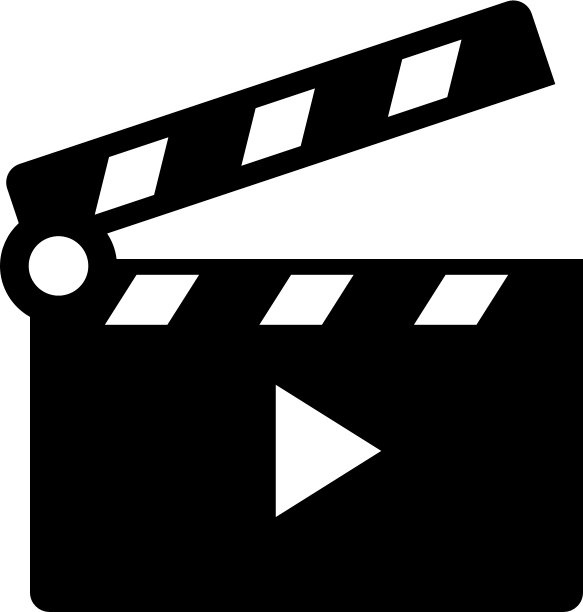 Start de video op dia nr. 5.Vraag na de video:Wie kan in het kort uitleggen wat deze korte video ons laat zien? Moedig de deelnemers aan om standpunten uit te wisselen en om zelf antwoord te geven op de vragen die in de discussie naar boven komen. Geef zo nodig toelichtingen.Besluit met een korte rondvraag.Kunt u tot besluit uitleggen wat u hebt geleerd over het nut van feedback?Hoe denkt u in uw eigen functie de feedback te gebruiken?Geef iedereen de gelegenheid om te antwoorden.Let erop dat de deelnemers bijvoorbeeld voorstellen om de feedback te lezen die beschikbaar is voor hun functie.Deze video toont een enigszins technisch voorbeeld van het gebruik van een RC-feedback door een andere RC-vestiging om de veiligheid te verbeteren.Als de video te ingewikkeld is voor de deelnemers, vertoon dan dia nr. 6.nr. 6 om concreet te laten zien wat een feedback is.05 min			00:30Bedank de deelnemers.Herinnering aan de doelstellingen van deze module:Aan het einde van de module, moeten de deelnemers: weten waarvoor de feedback dient;het nut en het belang in het managementsysteem begrijpen.